ПЕНСИОННЫЙ ФОНД РОССИЙСКОЙ  ФЕДЕРАЦИИ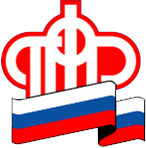 01.06.2017ПРЕСС-РЕЛИЗПФР защищает интересы детей!Ежегодно 1 июня в стране отмечается Международный День защиты детей. Территориальные органы ПФР оказывают поддержку детям, потерявшим родителей, а также детям-инвалидам, назначая им социальную или страховую пенсию.Социальная пенсия по случаю потери кормильца (СПК) устанавливается детям, у которых родители на момент смерти не имели трудового стажа. С 1 апреля размер пенсии у несовершеннолетних детей, потерявших одного из родителей, на Колыме составляет 8 558,22  руб., у круглых сирот – 17 116,50 руб. Для назначения этого вида пенсии необходимо подать заявление в управление Пенсионного фонда по месту жительства. Наиболее удобный вариант - через Личный кабинет на сайте ПФР. Пенсию установят с 1 числа месяца обращения, но не ранее дня возникновения права на неё. Выплата производится до исполнения ребёнку 18 лет, а если он обучается по очной форме в образовательном учреждении - до 23 лет. Получателями социальной пенсии по инвалидности являются дети-инвалиды.                                                   Ежегодно размер социальных пенсий повышается. Последнее увеличение на 1,5% состоялось 1 апреля этого года. В результате размер социальной пенсии по инвалидности у детей-инвалидов составил 20539,5 руб.Если родитель работал, ребёнок имеет право на получение другого вида пенсии по СПК – страховой. В отличие отсоциальной её размер зависит от стажа и заработка родителя. Средний размер страховой пенсии по случаю потери кормильца составляет более 10 тысяч рублей. Для детей, потерявших обоих родителей, средний размер такой пенсии составляет более 18 тысяч рублей. Для установления указанного вида пенсии с даты смерти кормильца необходимо обратиться в органы ПФР не позднее 12 месяцев со дня смерти родителя. Страховая пенсия по СПК также выплачивается до наступления совершеннолетия или до 23 лет в случае обучения ребёнка по очной форме. Факт такого обучения потребуется подтвердить документально, представив справку в Пенсионный фонд. Если ребенок потерял родителя в период обучения после 18 лет (и до 23 лет), то потребуется подтвердить факт нахождения ребенка на иждивении умершего кормильца.Начальник управления                                                                                  М.С. ЦукановГОСУДАРСТВЕННОЕ УЧРЕЖДЕНИЕ – УПРАВЛЕНИЕ ПЕНСИОННОГО ФОНДАРОССИЙСКОЙ ФЕДЕРАЦИИ ЯГОДНИНСКОГО РАЙОНА  МАГАДАНСКОЙ ОБЛАСТИ________________________________________________________________